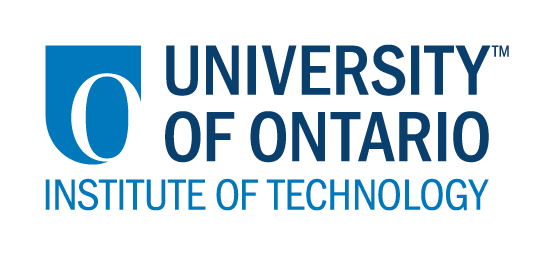 CODE/MOE/UOIT Makerspaces Project--Lesson Planning TemplateSchool Board:  Rainy River District School BoardGrade(s):  4Subject(s): Language Arts-Writing & MathematicsBIG IDEAS:Fractions and procedural writing are necessary components in developing and compiling food recipes.  Lesson Objective:  To have students make apple sauce and write the procedure for doing so.Curriculum Expectations:OVERALL:Generate, gather, and organize ideas and information to write for an intended purpose and audience (Procedural Writing).Language--Writing:  SPECIFIC:  2.1 Write more complex texts using a variety of forms.Mathematics--Number Sense and Numeration:   SPECIFIC-Represent fractions using concrete materials.BIG IDEAS:Fractions and procedural writing are necessary components in developing and compiling food recipes.  Lesson Objective:  To have students make apple sauce and write the procedure for doing so.Curriculum Expectations:OVERALL:Generate, gather, and organize ideas and information to write for an intended purpose and audience (Procedural Writing).Language--Writing:  SPECIFIC:  2.1 Write more complex texts using a variety of forms.Mathematics--Number Sense and Numeration:   SPECIFIC-Represent fractions using concrete materials.Learning Goals:“We are learning to…”-follow recipes-measure using fractions-write proceduresSuccess Criteria:  “We will be successful when…”-we successfully make apple sauce-we successfully provide written steps to making apple sauceLesson Overview:Students will make apple sauce using a simple recipe and measurements using fractions. Once students have completed making the sauce, they will rewrite the procedure.Lesson Overview:Students will make apple sauce using a simple recipe and measurements using fractions. Once students have completed making the sauce, they will rewrite the procedure.Materials and Technology:  -Chromebooks-Apples-Crockpots-Measuring cups and spoons-Apple cutter-CinnamonMaterials and Technology:  -Chromebooks-Apples-Crockpots-Measuring cups and spoons-Apple cutter-CinnamonStudent Accommodations/Modifications:  Read & Write for writing Lesson will be differentiated by:Content, specifically:Process, specifically:Product, specifically:Environment, specifically:  MINDS ON:  Getting StartedMINDS ON:  Getting StartedDuring this phase, the teacher may: • activate students’ prior knowledge; • engage students by posing thought-provoking questions; • gather diagnostic and/or formative assessment data through observation and questioning; • discuss and clarify the task(s). During this phase, students may: • participate in discussions; • propose strategies; • question the teacher and their classmates; • make connections to and reflect on prior learning. Describe how you will introduce the learning activity to your students. We will begin by researching ingredients needed to make healthy apple sauce.What key questions will you ask? -What ingredients can you substitute or omit to make it healthier?-If you want to double, or halve the recipe, how would you need to modify your measurements?How will you gather diagnostic or formative data about the students’ current levels of understanding?-Observations How will students be grouped? How will materials be distributed? Groups of 2 or 3 for the making of apple sauce. Students will independently write their procedure.Describe how you will introduce the learning activity to your students. We will begin by researching ingredients needed to make healthy apple sauce.What key questions will you ask? -What ingredients can you substitute or omit to make it healthier?-If you want to double, or halve the recipe, how would you need to modify your measurements?How will you gather diagnostic or formative data about the students’ current levels of understanding?-Observations How will students be grouped? How will materials be distributed? Groups of 2 or 3 for the making of apple sauce. Students will independently write their procedure.ACTION:  Working on itACTION:  Working on itDuring this phase, the teacher may: • ask probing questions; • clarify misconceptions, as needed, by redirecting students through questioning; • answer students’ questions (but avoid providing a solution to the problem); • observe and assess; • encourage students to represent their thinking concretely and/or pictorially; • encourage students to clarify ideas and to pose questions to other students.During this phase, students may: • represent their thinking (using numbers, pictures, words, manipulatives, actions, etc.); • participate actively in whole group, small group, or independent settings; • explain their thinking to the teacher and their classmates; • explore and develop strategies and concepts. Describe the task(s) in which your students will be engaged. Making and eating apple sauce.What misconceptions or difficulties do you think they might experience? Some students have limited background with cooking and measuring.How will they demonstrate their understanding of the concept?Do the steps in the procedural writing make apple sauce?How will you gather your assessment data (e.g., checklist, anecdotal records)?Rubric and observations.What extension activities will you provide? -Students taste-tested different apple sauces that were made and graphed the results using Google Sheets. -Some students could double or halve their recipes.Describe the task(s) in which your students will be engaged. Making and eating apple sauce.What misconceptions or difficulties do you think they might experience? Some students have limited background with cooking and measuring.How will they demonstrate their understanding of the concept?Do the steps in the procedural writing make apple sauce?How will you gather your assessment data (e.g., checklist, anecdotal records)?Rubric and observations.What extension activities will you provide? -Students taste-tested different apple sauces that were made and graphed the results using Google Sheets. -Some students could double or halve their recipes.CONSOLIDATION:  Reflecting and ConnectingCONSOLIDATION:  Reflecting and ConnectingDuring this phase, the teacher may: • bring students back together to share and analyse strategies; • encourage students to explain a variety of learning strategies; • ask students to defend their procedures and justify their answers; • clarify misunderstandings; • relate strategies and solutions to similar types of problems in order to help students generalize concepts; • summarize the discussion and emphasize key points or concepts. During this phase, students may: • share their findings; • use a variety of concrete, pictorial, and numerical representations to demonstrate their understandings; • justify and explain their thinking; • reflect on their learning.How will you select the individual students or groups of students who are to share their work with the class (i.e., to demonstrate a variety of strategies, to show different types of representations, to illustrate a key concept)? What key questions will you ask during the debriefing? -What did you learn about following a recipe?-Why is it important to measure accurately and follow a recipe?How will you select the individual students or groups of students who are to share their work with the class (i.e., to demonstrate a variety of strategies, to show different types of representations, to illustrate a key concept)? What key questions will you ask during the debriefing? -What did you learn about following a recipe?-Why is it important to measure accurately and follow a recipe?